VIIKKO-OHJELMA VKO 40  VIIKKO-OHJELMA VKO 40  VIIKKO-OHJELMA VKO 40  VIIKKO-OHJELMA VKO 40  VIIKKO-OHJELMA VKO 40  MA 30.9.TI 1.10.KE 2.10.TO 3.10.PE 4.10. HIRVET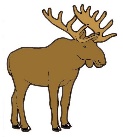  HIRVET HIRVET HIRVET HIRVETPALAPELIT/MUOVAILUsilmä-käsi yhteistyö, hahmottaminen, luovakasvatusPALAPELIT/MUOVAILUsilmä-käsi yhteistyö, hahmottaminen, eri muotojen muovaaminenMYYRÄN HOUSUT Tarinan kuuntelu, esityksen seuraaminen, kielen kehitys, tarinan tapahtumista kertominenKYNTTILÄHETKIKuuntelu, rauhoittuminen, uskontokasvatusTOIVELEIKITLasten osallisuus, kaveritaitojen harjoittelua KISSAT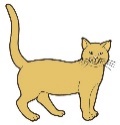  KISSAT KISSAT KISSAT KISSAT___”______”______”______”______”___